_____________________________________________________________________________________________Corporate identity development briefThe brief is the starting point of our work together. The main purpose of the brief is the identification of unique and specific characteristics that differentiate your company, your product, your market niche and your audience. We want better understand you and your business to find the most effective solution.Please complete the following brief form and send it to us on e-mail info@abp.bizAttachment 1What is the font shapeThe font shape is one of the main characteristic features of the plotting symbols. It is conditionally possible to divide the fonts on two categories: sans serif and serif.Attachment 2Font plastic examplesThe font plastic is usually described as the nature of the figure formed by the lines and principles of symbols construction.Attachment 3Graphic symbols stylesThe style of the graphical symbol is determined by the shape, plasticity, methods and techniques of its implementation.Your contact detailsYour name:Your e-mail:Telephone:More information:Describe the essence of the projectYou order a logo in the first time? You already have a logo and you want to update or replace it? What you do not like in the old logo? What tasks do you want to solve with the new logo?Tell us about the brand for which the logo is designedWhat is the name of your company? Are there different names? If you have the company's mission and slogan, bring them here. What is the main difference from the competition? What qualities of your brand you want to reflect in the logo?How to look like your new logo?The logo can consist of a graphical symbol and text or only one of these elements. If you have any suggestions of what parts should be your new logo, select an option. If your logo contains text write it.The font shapeIf the logo implies the text part specify the font shape.Select only one item.Attachment 1SerifSans serifFont plasticThe mood of logo and corporate identity in general depend on the font plastic.Select only one item.Attachment 2Stable, solidDynamic, fastFlexible, smoothJoyful, positiveHandwrittenUnusual, modernArchaicClassicStyle and form of the graphic symbolGraphic symbol can be performed in a specific graphic manner. Select the most suitable one.Select only one item.Attachment 3Graphic elements of the real worldUnique graphic elements (newly formed)Initial letter as a graphic signClear graphical formFlexible plastic forms or objectsAbstract graphic elements, fuzzy geometric shapesDynamic objectsMonograms        Minimalistic shapesMultimedia effects (volume, shadows, highlights, gradients)Elements of corporate styleDo you need more corporate style elements? Select required options for this. Business cardLetterheadMailing envelopeFolder for documentsWrite another sectionsTarget audienceTell us about the audience you are working with. These are individuals or corporate clients? What are their main geographical, age, social, behavioral signs?Examples of logos that you likeBring 3-5 good in your opinion logos. What exactly about them do you consider successful? If there is a logos that you don't like also bring them in.ColorsDo you have any preferences about the color scheme and other qualities of a logo? If Yes, please describe them.What data do you have on this project? What data need to work on the task? Send them to us.Deadlines and project budgetIf the project should be implemented in any concrete terms, specify them. Also, if possible, indicate the budget for the project.Additional comments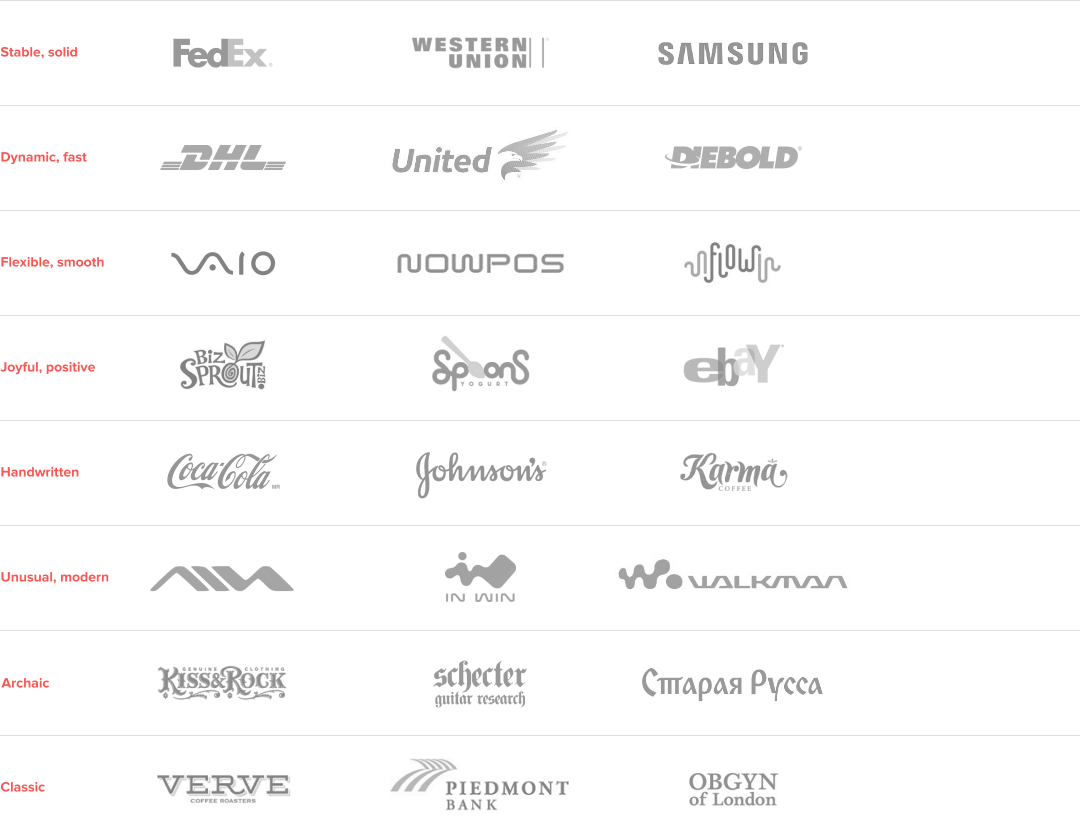 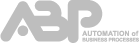 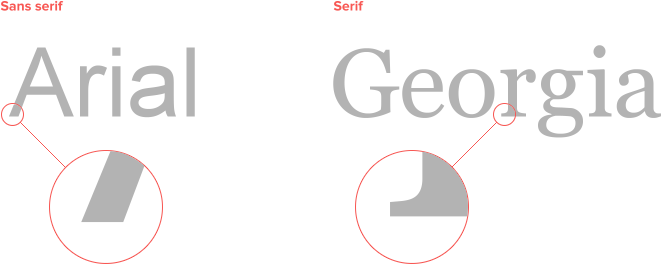 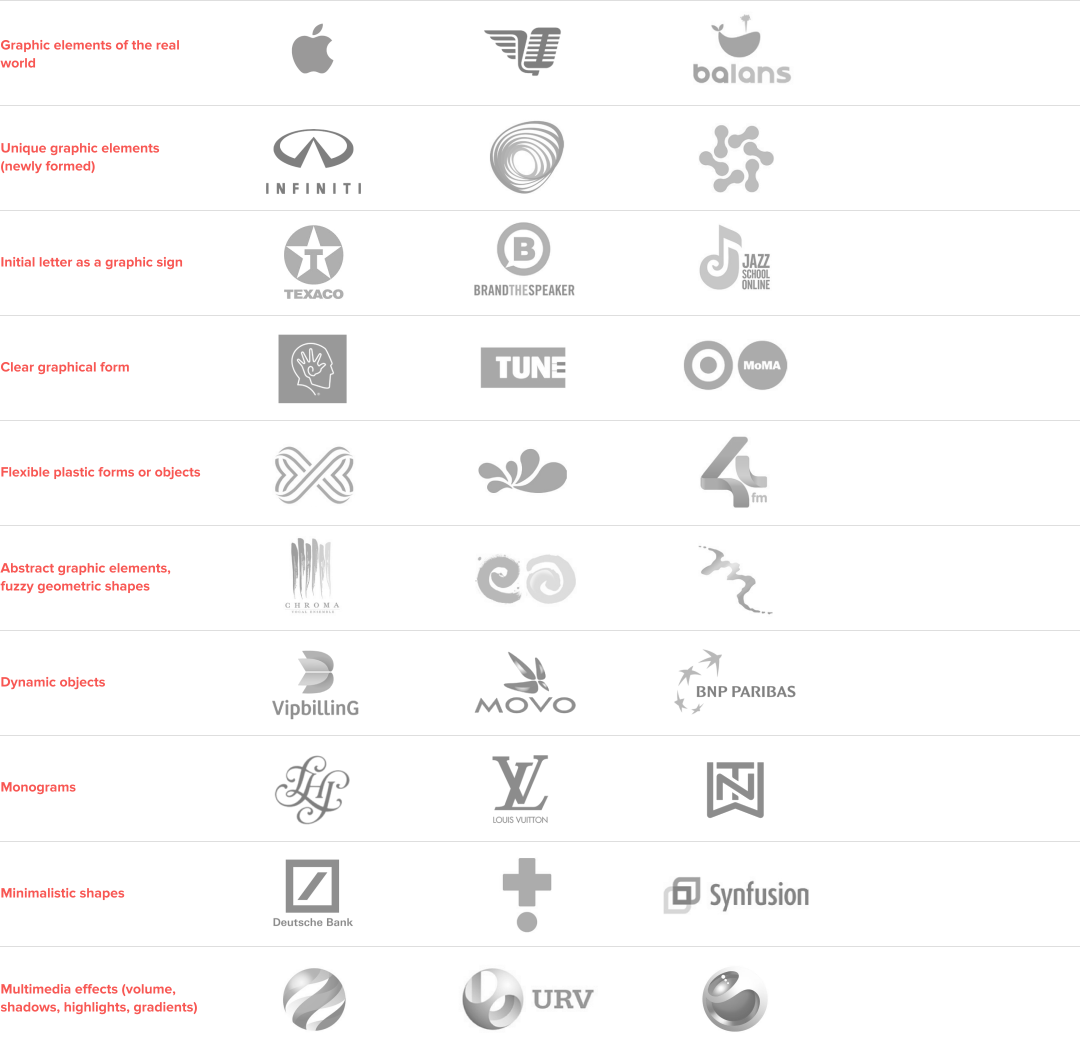 